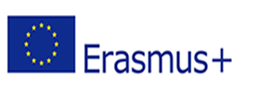 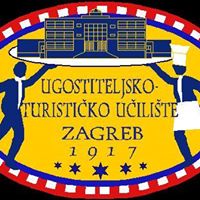  „Razvoj vještina u ugostiteljstvu i turizmu“ 2020-1-HR01-KA102-077211Predmet: Poziv na dostavu prijava za sudjelovanjeSlijedom odobrenog projekta pozivamo zainteresirane učenike da se prijave za sudjelovanje u projektu-stručna praksa u inozemstvu u trajanju od 3 tjedna:Forli, Italijakuhari,  konobari (2. razred) i turističko hotelijerski komercijalisti (3.razred)Mobilnosti će se provesti u za vrijeme ljetnih praznika 2022. godine. (od 03. 7. – 23.7.2022.)Radni sati provedeni u inozemstvu priznat će se u obvezni fond prakse u RH te će priznati ishodi učenja putem primjene ECVET kreditnih bodova, izdavanja Europass Mobility Dokumena te Certifikata o sudjelovanju.Kako bi se što bolje pripremili za obavljanje stručne prakse u inozemstvu škola će organizirati raznovrsne pripreme:stručne pripreme po zanimanjimaengleski jezik - za sudionike u Španjolskoj, dodatni sati španjolskog jezika (4 sata)talijanski jezik- za sudionike u Italijikulturološke, financijske, pedagoške i zdravstvene-vezano uz Covid koje se primjenjuju u partnerskim zemljama) te putem korištenja Online Linguistic Platforme steći dodatna znanja iz engleskog/talijanskog jezika. Ukupno će biti odabrano 6 učenika po navedenim zanimanjima te  2 rezerve. Za  grupu su osigurana 2 nastavnika u pratnji (zaduženi za pomoć, nadzor i pratnju učenika cijelo vrijeme boravka, suradnju s partnerima domaćinima i mentorima na praksi itd.).S partnerima smo u stalnom kontaktu te će svi sudionici dobiti upute o pravilima ponašanja na praksi, kao i u slobodno vrijeme,  a vezano uz zaštitu zdravlja zbog Covid 19. Svi sudionici su dužni prihvatiti važeća pravila te ih u potpunosti primjenjivati.Program Erasmus+ osigurava sredstva za putovanje, boravak u inozemstvu (smještaj, prehranu, lokalni prijevoz, kulturološki program, džeparac) te organizacijske troškove našoj školi. Detaljne informacije bit će prezentirane sudionicima i roditeljima, koji su obvezni dati pisanu suglasnost za sudjelovanje svoje djece u projektu.Prijave se zaprimaju do 27. svibnja 2022. godine na e-mail utuzagreb@gmail.com ili osobno u tajništvo škole.Sudionik učenik koji se prijavljuje na natječaj za sudjelovanje u projektu dužan je priložiti:prijavnicu (u prilogu)motivacijsko pismo (predložak u prilogu)životopis Zaporka je obavezna zbog objave na službenoj web stranici škole u skladu s odredbama Zakona o provedbi Opće uredbe o zaštiti osobnih podataka (NN 42/18).Zaporku sudionik osmišljava sam, a treba se sastojati od 3 znamenke i jedne riječi.Zaporka mora biti ista na prijavnici i motivacijskom pismu, a neprimjerene zaporke neće se razmatrati te će prijave biti odbačene. U Povjerenstvu za odabir će biti zastupljeni nastavnici struke, a osvrt na suradnju i komunikaciju s roditeljima će dati razrednici te drugi nastavnici, pedagog i psiholog) te će sukladno kriterijima za odabir izraditi rang listu sudionika, objaviti je na web stranici škole /zaporke/.Svi prijavljeni učenici imat će uvid u dokumentaciju. Podnošenje žalbe u pisanom obliku bit će omogućeno u roku od 7 dana od objave na web stranici.- učenici s manje mogućnosti (s poteškoćama u učenju, koji se nalaze u težim ekonomsko socijalnim uvjetima za učenje i rad kao npr. stanovanje u domu, niska primanja roditelja ili nezaposlenost i dr., mjesto stanovanja u ruralnim područjima, bolesti i dr. trebaju priložiti dokaze)Najbolje ocijenjeni učenici bit će odabrani za sudjelovanje, uz 2 rezerve, ako dođe do bolesti ili neke druge vrste spriječenosti. S roditeljima/starateljima odabranih učenika održat će se roditeljski sastanak kako bismo ih upoznali koja su očekivanja od projekta i sudjelovanja njihove djece u projektu te da će se pratiti njihov rad sve do samog polaska. Svi odabrani učenici (i rezerve) obvezni su pohađati pripreme koje će organizirati škola tijekom kojih će se pratiti zalaganje i ostvareni rezultati. Ukoliko dođe do nekih značajnijih promjena u kriterijima po kojima smo ih odabrali bit će zamijenjeni učenicima s rezervne liste. Prilog: - prijavni obrazac -upute za pisanje motivacijskog pisma KRITERIJ I NAČIN BODOVANJA PRI ODABIRU UČENIKA ZA SUDJELOVANJE U PROJEKTU KRITERIJ I NAČIN BODOVANJA PRI ODABIRU UČENIKA ZA SUDJELOVANJE U PROJEKTU KRITERIJ I NAČIN BODOVANJA PRI ODABIRU UČENIKA ZA SUDJELOVANJE U PROJEKTU KRITERIJNAČINBODOVIDosadašnja aritmetička sredina ocjena završenog  obrazovanja opći uspjehDosadašnja aritmetička sredina ocjena završenog  obrazovanja opći uspjehMaksimalno 5,00Procjena nastavnika praktične nastave koji prati učenikov rad u školskom restoranu i vanjskim restoranima/slastičarnicama/hotelima (3-5)Procjena nastavnika praktične nastave koji prati učenikov rad u školskom restoranu i vanjskim restoranima/slastičarnicama/hotelima (3-5)Maksimalno 5Dosadašnja aritmetička sredina ocjena završenog  obrazovanja iz stranog jezika:engleski jezik/talijanski jezikDosadašnja aritmetička sredina ocjena završenog  obrazovanja iz stranog jezika:engleski jezik/talijanski jezikMaksimalno 5,00Kreativnost u pripremanju jela, slastica, posluživanju - Nastavnici struke/stručni učiteljiizvrsno  5Kreativnost u pripremanju jela, slastica, posluživanju - Nastavnici struke/stručni učiteljidobro 3Kreativnost u pripremanju jela, slastica, posluživanju - Nastavnici struke/stručni učiteljiloše 1Neopravdani izostanci0 - 10   5Neopravdani izostanci11 - 203Neopravdani izostanci21 - 301Neopravdani izostanci>310Motiviranost za usavršavanjem i daljnjim napredovanjem – motivacijsko pismo, razgovor s Povjerenstvomdobro5Motiviranost za usavršavanjem i daljnjim napredovanjem – motivacijsko pismo, razgovor s Povjerenstvomloše0Vladanje (učenici s izrečenim mjerama bit će ocijenjeni s 0)uzorno 5 Vladanje (učenici s izrečenim mjerama bit će ocijenjeni s 0)dobro 3 Vladanje (učenici s izrečenim mjerama bit će ocijenjeni s 0)loše0Sudjelovanje na natjecanjima Ostvareni plasman: 1. mjesto                                     2. mjesto                                     3. mjestoSudjelovanje na natjecanjima Ostvareni plasman: 1. mjesto                                     2. mjesto                                     3. mjesto13 21Angažman u školskim i izvanškolskim projektima (za svaki projekt 1 bod)Angažman u školskim i izvanškolskim projektima (za svaki projekt 1 bod)Suradnja sa roditeljima (razrednici, pedagog, psiholog)Suradnja sa roditeljima (razrednici, pedagog, psiholog)1-5